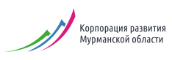 Открытое акционерное общество«Корпорация развития Мурманской области»______________________________________________________Полярный Инвест-ЭкспрессКраткое описание ПрограммыВ марте 2015 года Корпорация развития Мурманской области (далее - Корпорация) запускает Программу «Полярный Инвест-экспресс» (далее – Программа).Программа ориентирована на субъекты малого и среднего предпринимательства.Целью Программы является повышение уровня информированности регионального бизнес-сообщества о деятельности Корпорации и других организаций, составляющих инфраструктуру поддержки бизнеса в регионе. А также, формирование позитивного имиджа Мурманской области как региона, ориентированного на привлечение инвесторов.Задачи Программы:поиск, отбор и сопровождение наиболее перспективных инвестиционных проектов, разрабатываемых или реализуемых предпринимателями Мурманской области;предоставление информационно-консультационных услуг представителям малого и среднего предпринимательства по вопросам привлечения инвестиций;поддержка инициатив в сфере разработки и реализации инновационных бизнес-проектов, в том числе направленных на коммерциализацию результатов интеллектуальной деятельности. Этапы реализации Программы:Планирование, организация (апрель – июль 2015 года). Разработка идеи, названия, плана реализации, плана продвижения, регламентирующих документов и т.д.Реализация программы (июль – сентябрь 2015 года). Информационное продвижение программы в СМИ, в муниципальных образованиях, на региональных конгрессно-выставочных мероприятиях. Начало сбора заявок от инициаторов проектов. Отбор наиболее перспективных проектов, согласно установленным критериям, для участия в финале программы.Подведение итогов программы (октябрь – ноябрь 2015 года). Доработка проектов финалистами конкурса, финальная экспертиза и оценка проектов, определение победителей, представление отобранных проектов на инвест-сессии в рамках Мурманской международной деловой недели.Механизм участия в Программе:Участник оформляет заявку, и направляет ее в адрес Корпорации – через сайт, по электронной почте, по факсу, почтой, очно (форма заявки и критерии ее оценки определены в рамках Регламента Программы).При оформлении заявки у участника не запрашивается комплект уставных и иных документов, юридически подтверждающих добросовестность участника. Такие документы в дальнейшем запрашиваются только для финалистов.Предварительный отбор проектов осуществляется Корпорацией с привлечением экспертов (при необходимости).Оценка проектов, прошедших в финал, проводится квалифицированной комиссией.Реализация Программы производится в тесном взаимодействии с профильными ИОГВ, организациями, составляющими инфраструктуру поддержки бизнеса в Мурманской области, муниципалитетами, представителями бизнес-сообщества.Реализация плана Программы совпадает со сроками и форматом основных мероприятий конгрессно-выставочной деятельности Правительства Мурманской области, проходящими в регионе: выставки «Имандра», «Кольский партнериат» (апрель), Дни предпринимательства (май), Мурманская международная деловая неделя (ноябрь).Победителям и финалистам Программы будут предложены следующие возможности:Представление проектов в рамках инвест-сессии (ноябрь).Сопровождение отдельных отобранных проектов Корпорацией.Поиск соинвесторов для реализации инвестиционных проектов.Содействие в разработке механизмов софинансирования инвестиционных проектов.Помощь в дальнейшем продвижении проектов (рекламно-информационная, маркетинговая поддержка).Содействие в подготовке материалов для предоставления мер государственной поддержки проектов.Консультационные услуги по структурированию и доработке проектов.Продвижение проектов на федеральном уровне, в том числе путем участия в федеральных конкурсах инвестиционных проектов.Иные формы поддержки, реализуемые Корпорацией и организациями, составляющими инфраструктуру поддержки бизнеса в Мурманской области«Полярный Инвест-Экспресс»Билет в будущее для Твоего проекта!Информация о Корпорации развития Мурманской областиКорпорация развития Мурманской области создана в соответствии с Постановлением Правительства Мурманской области от 25.09.2013г. № 540-ПП. Корпорация является региональным институтом развития, который позволяет решить задачу интеграции инвестиционного потенциала государства и частных инвесторов.Таким образом, цель Корпорации - способствовать развитию инвестиционной привлекательности Мурманской области путем предоставления инвесторам полного пакета высококачественных услуг по разработке, реализации и сопровождению инвестиционных проектов.Основными задачами Корпорации являются:Поиск и привлечение инвесторов.Сопровождение инвесторов в режиме «одного окна».Поиск и формирование пула инвестиционных проектов.Сопровождение инвестиционных проектов.Разработка механизмов финансирования инвестиционных проектов.